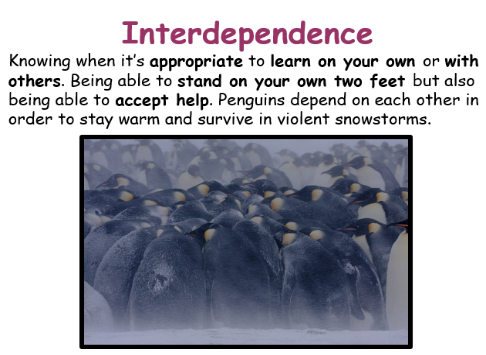 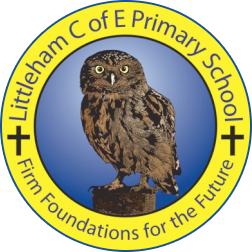 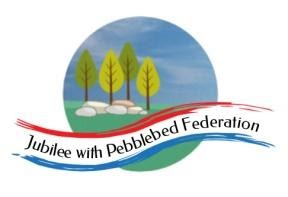 We would love to see any photos of the learning you are doing at home. Please send these to YRteacher@littleham.devon.sch.uk      Year: ReceptionWk beg: 01/02/2021Lesson OneLesson TwoLesson ThreeLesson FourLesson FiveCollective Worship/Family Mental Health and Well-beingCollective Worship: Choose a time to watch Mrs Padbury’s Collective Worship on Interdependence – Google ClassroomMental Health and Well-Being:  Session 3 – Express Yourself       http://www.littleham.devon.sch.uk/website/mental_health/535426Collective Worship: Choose a time to watch Mrs Padbury’s Collective Worship on Interdependence – Google ClassroomMental Health and Well-Being:  Session 3 – Express Yourself       http://www.littleham.devon.sch.uk/website/mental_health/535426Collective Worship: Choose a time to watch Mrs Padbury’s Collective Worship on Interdependence – Google ClassroomMental Health and Well-Being:  Session 3 – Express Yourself       http://www.littleham.devon.sch.uk/website/mental_health/535426Collective Worship: Choose a time to watch Mrs Padbury’s Collective Worship on Interdependence – Google ClassroomMental Health and Well-Being:  Session 3 – Express Yourself       http://www.littleham.devon.sch.uk/website/mental_health/535426Collective Worship: Choose a time to watch Mrs Padbury’s Collective Worship on Interdependence – Google ClassroomMental Health and Well-Being:  Session 3 – Express Yourself       http://www.littleham.devon.sch.uk/website/mental_health/535426Monday 1st FebruaryName PracticePractice writing your name on your name card. You will find this in your child’s home learning pack.Please encourage correct pencil hold – ‘nip, flip and grip’ and letter formation.Please make sure your child can form all the letters correctly in their name.ReadingLog onto Bug Club and pick a book to share. Ask your child questions about the story. https://www.activelearnprimary.co.uk/login?c=0Log in details are at the front of your child’s reading record.Then practice reading some of the sound button words in their home learning pack.e.g. s-a-t   satMathsWatch and join in with the shapes song from www.YouTube.com.Look at the pictures of a square, rectangle, circle and triangle. Name each and discuss similarities and differences. Now describe a shape and see if your child can point to it and name it. For example, show me a shape that has straight sides. Show me a shape that has curved sides. Show me a shape that has 4 corners. Show me a triangle.PhonicsReview all letter sounds learnt so far – see flash cards in home learning pack + j v w x y z zz qu ch sh th ng ai ee ighLearn the sound oahttps://www.youtube.com/watch?v=rrGadCz2A1oThen practice reading these words:fightflightnightlightoakoatscoatroadWe have learnt all the sounds in these words so see if your child can sound talk them e.g. f-igh-t LiteracyTalk about what Little Red Riding Hood might have put in the basket for Grandma. Cut and stick some of these into the basket. You can use the sheets on google classroom or in your paper pack. You may want to find, print or draw some of your own also.Help your child to label some of these items. Get them to listen carefully to the sounds they hear in the words. You might get your child to identify and write the first sound and then you write the rest. Or they may be able to hear more sounds and try to write the whole word. It doesn’t matter if the words are not spelt correctly we just want them to try to use their sound knowledge to start writing.Tuesday2nd  FebruaryName PracticePractice writing your name on your name card. You will find this in your child’s home learning pack.Please encourage correct pencil hold – ‘nip, flip and grip’ and letter formation.Please make sure your child can form all the letters correctly in their name.ReadingLog onto Bug Club and pick a book to share. Ask your child questions about the story. https://www.activelearnprimary.co.uk/login?c=0Log in details are at the front of your child’s reading record.Then practice reading some of the sound button words in their home learning pack.e.g. s-a-t   satMathsWatch and join in with the shapes song from www.YouTube.com.Next review shape names from yesterday.Now go on a shape hunt around your home or whilst out on your daily exercise. Can you see/find any squares, circles, rectangles or triangle shapes? Can you see any shapes inside other shapes? Draw what you find or take some photos and share with us at school.PhonicsReview all letter sounds learnt so far – see flash cards in home learning pack + j v w x y z zz qu ch sh th ng ai ee igh oaLearn the sound oohttps://www.youtube.com/watch?v=VQxqTmiDmIQThen practice reading these words:foamloafgoattoadzoofoodmoobootWe have learnt all the sounds in these words so see if your child can sound talk them e.g. l-oa-f HandwritingHelp your child to practise writing the letters that make the sounds oa and oo.Try to encourage your child to hold the pen/pencil correctly. Look at the nip, flip and grip poster if you feel your child needs help with their pencil grip.Handwriting sheets – On Google ClassroomWednesday3rd FebruaryName PracticePractice writing your name on your name card. You will find this in your child’s home learning pack.Please encourage correct pencil hold – ‘nip, flip and grip’ and letter formation.ReadingLog onto Bug Club and pick a book to share. Encourage your child to predict what will happen next.https://www.activelearnprimary.co.uk/login?c=0Practice reading and writing the tricky words – to, I, no, go, into, theMATHSREVIST: To have a sense of how long a minute is.INNER PEACE.This activity is about finding a quiet place. Choose a cuddly toy which will help meditate for a minute. Sit cross-legged, hands on knees, first finger touching thumb, eyes closed breathing slowly. Start timing for a minute and see when your child thinks that a minute is over by opening their eyes. How close did you get? Try again. Play the minute song and see how much tidying foe example can be done.https://youtu.be/971iR4I5FBERE THE CREATION.Discuss that Christians believe that God created the Earth. (The seven days idea links with the Maths we have been learning).Play the video clip and talk about what happened on each of the days.https://youtu.be/teu7BCZTgDsThen draw and colour your favourite creatures, including trees etc in the background.There is also a printed picture for Home Learning Packs, as well as a PDF on Google Classroom to colour.PEIf you have an opportunity to get outside and get active, including on a bike, then that would be great! Setting up an obstacle race in a garden if you have got one, or timed runs etc in a park. Being active for one minute bursts would be useful, in linking with our Maths using time. Asking the children to do an aerobic activity for what they think is a minute to get a sense of time. Video clips will be included here and Google Classroom.https://youtu.be/fgxR1PiEiDkhttps://youtu.be/2X1p0Yd6WAoThursday4th FebruaryName PractisePractice writing your name on your name card. You will find this in your child’s home learning pack.Please encourage correct pencil hold – ‘nip, flip and grip’ and letter formation.Please make sure your child can form all the letters correctly in their name.ReadingLog onto Bug Club and pick a book to share. Encourage your child to predict what will happen next.https://www.activelearnprimary.co.uk/login?c=0Then practice reading some of the sound button words in their home learning pack.e.g. s-a-t   satMathsWatch and talk about this  shape song https://www.youtube.com/watch?v=WTeqUejf3D0Choose a shape picture and follow the key to know the right colour for each shape.Encourage your child to:Name the shapesDescribe the shapes - how many corners/sides?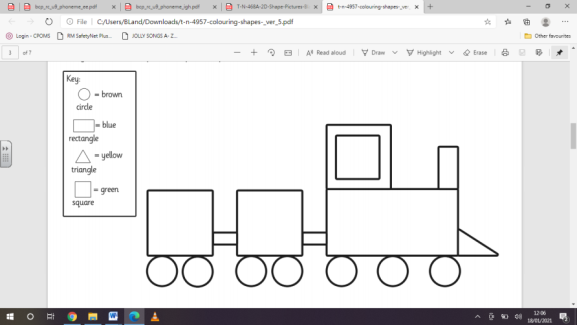 PhonicsReview all letter sounds learnt so far – see flash cards in home learning pack. + j v w x y z zz qu ch sh th ng ai ee igh oa oo(long)Learn the sound oo (short)https://www.youtube.com/watch?v=MDysETvGN_I&feature=youtu.beThen practice reading these words:foolstoolspoonroofcookgoodhoodhookWe have learnt all the sounds in these words so see if your child can sound talk them e.g. h-oo-kLiteracyDraw a picture of Grandmother’s house in the woods. Extend by also encouraging your child to draw some of the main characters from the story such as Little Red Riding Hood and the Wolf. Encourage them to take care with their drawings and to include important features such as the roof, door and windows for the house and facial features and body parts for the characters. 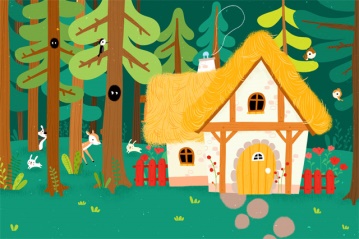 Friday 5th FebruaryName PracticePractice writing your name on your name card. You will find this in your child’s home learning pack.Please encourage correct pencil hold – ‘nip, flip and grip’ and letter formation.Please make sure your child can form all the letters correctly in their name.ReadingLog onto Bug Club and pick a book to share. Ask your child to share their favourite page with you.https://www.activelearnprimary.co.uk/login?c=0Then practice reading some of the sound button words in their home learning pack.e.g. s-a-t   satMathsWatch and talk about this  shape song https://www.youtube.com/watch?v=WTeqUejf3D0Choose a shape picture to make (your grown-up will need to cut out the shapes beforehand).Have a go at making the picture using the shapes.How many different shapes have you used in your picture? What shape is this? What makes it a triangle?What makes this shape a square? Can you fit a square inside the circle?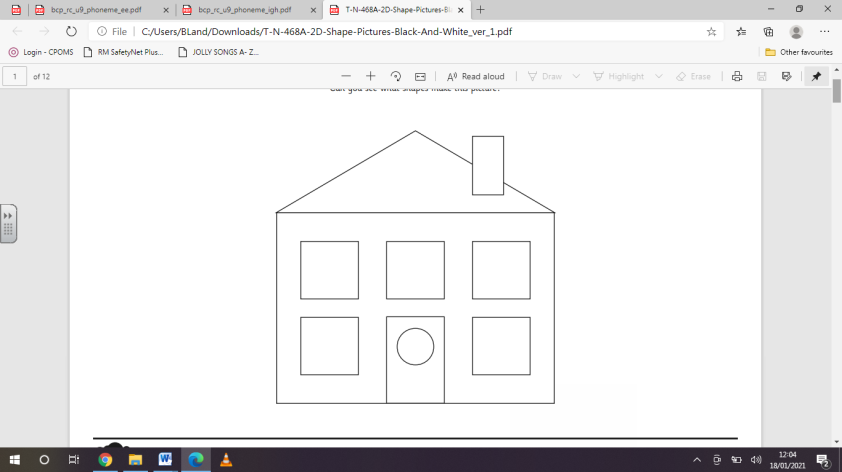 PhonicsReview all letter sounds learnt so far – see flash cards in home learning pack. + j v w x y z zz qu ch sh th ng ai ee igh oa ooLearn the sound arhttps://www.youtube.com/watch?v=IUHj1V-KYeg&feature=youtu.beThen practice reading these words:cookhoodhooktookbookartjarparkstartWe have learnt all the sounds in these words so see if your child can sound talk them e.g. p-ar-kHandwritingHelp your child to practise writing the letters oo and arTry to encourage your child to hold the pen/pencil correctly. Look at the nip, flip and grip poster if you feel your child needs help with their pencil grip.Handwriting sheets – On Google ClassroomPlease be aware that your home filter may allow unsuitable links to pop up when watching any YouTube video.